Fiche technique de l’organisationNom de la structure (association, coopérative, groupement de femmes) :………………………………………………………..……………………………………………………………………………….……..Date de création : .....................................................................................................................................................Nombre de membres/adhérentes et adhérents : ………………………………………………………Femmes :…………………………………              Hommes:……………………………………..Adresse physique  de l’organisation : ……………………………………………………………………………………………………………………………………Lieu d’intervention de l’organisation: Local			 Provincial 		  Régional		 ………………………………………………………………………………………………………………………………………………. Téléphone :………………………………………………………………………………………..Émail: ………………………………………………………………………………………..Nom et prénom de la responsable morale (légale)….………………………………………………………………………………………..Les objectifs de l’organisation tels qu’ils sont définis dans les statuts : ……………………………………………………………………………………………………………………………………..………………………………………………………………………………………………………………………………………..……………………………………………………………………………………………………………………………………………..……………………………………………………………………………………………………………………………………………..………………………Activités principales de l’organisation :…………………………………………………………………………………………………………………………..………………………………………………………………………………………………………………………………………………..………………………………………………………………………………………………………………………………………………..……………………………………………………………………………………………………………………………………………………..………………Quelles sont les trois dernières activités réalisées  par l’organisation:………………………………………………………………………………………………………………………………..………………………………………………………………………………………………………………………………………………………..…………………………………………………………………………………………………………………………………………………..……………………………………………………………………………………………………………………………………………..………Responsable de cette intervention, veuillez indiquer leur nom prénom et position dans l’organisation………………………………………………………………………………………………………………………………………….……Tél :………………………………………………….…….E-mail : ……………………………………………………L’organisation est membre d’un groupement réseau ou coalition de défense des droits des femmes : Provincial			 Régional		National.Si la réponse est affirmative, veuillez indiquer sa dénomination……………………………………………………………………………………………………………………………………………….L’organisation dispose d’un personnel salarié permanent ou saisonnier :………..………Si la réponse est affirmative, veuillez indiquer le nombre de personnel salarié et leurs fonctions : ………………………………………………………………………..........................................................Les principales réalisations de votre organisation en relation avec la promotion des droits humaines des femmes :…………………………………………………………………………………………………………………………………..……………………………………………………………………………………………………………………………………………..………………………………………………………………………………………………………………………………………………………………..………………………………………………………………………………………………………………………………………………..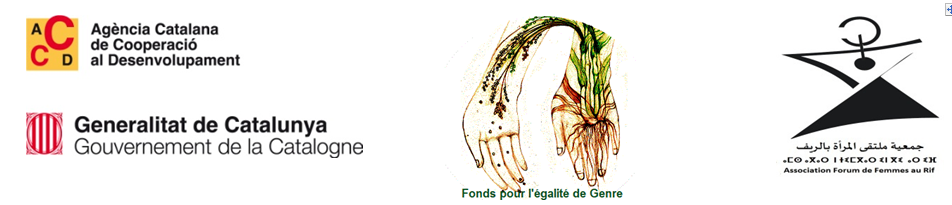 Fiche technique du projet Nom du projet :………………………………………………………………………………………………………………………….…….
………………………………………………………………………………………………………………………………..Type d’structure porteuse du projet (association, coopérative, groupement de femmes)..................................................................................................................................................Adresse physique de la structure :…………………………………………………………………………………………………………………………………………....Lieu d’exécution du projet ....................................................................................................................................................Date de démarrage des activités du projet : .....................................................................................Date prévue de finalisation du projet :........................................................................................................................................Données bancaires :........................................................................................................................................Nom et prénom de la personne responsable du projet :.........................................................................................................Résumé du Projet :................................................................................................................................................................................................................................................................................................................................................................................................................................................................................................................................................ ................................................................................................................... ................................................................. ................................................................................. ….......................................................................................................................................Enumérez au moins 2 objectifs de projet :............................................................................................................................................................................................................................................................................................................................................................................................................................................................................................................................................................................................................Enumérez au moins 3 résultats attendus à la fin de l’exécution du projet :.........................................................................................................................................................................................................................................................................................................................................................................................................................................................................................................................................................................................................Décrivez les collectifs protagonistes  (les ayants droits) à qui est destiné le projet............................................................................................................................................................................................................................................................................................................................................................................................................................................................................................................................................................................................................................................Détailler les activités du  projet :........................................................................................................................................................................................................................................................................................................................................................................................................................................................................................................................................................................................................................................................................................................................................................................................................................................................................................................................................................................................................................................................................................................................................................................................................................................................Plan d’exécution desactivités (étapes d’exécution, durée d’exécution) Programmation mensuelle d’exécution selon la durée du projet Budgétisation des activitésSuivi de la mise en œuvre du projet : Signature de la responsableCachet de la structurePreuve ou indicateur de réalisation Un détail de l’activitéObjectif de l’activitéActivitéActivité 1Activité 2Activité 3Activité 4Activité 54ème mois 3ème mois2ème mois 1er moisActivitéActivité 1Activité 2Activité 3Activité 4 Le montant demandé en DhCoût estimatif de  l’activité  détaillé par besoins Les éléments d’exécutionActivité Total : Matériel :  Déplacements :  Formateur :  Exemple :-Matériel didactique de formation-Déplacements des participantes à la formation-Formatrice ou formateurActivité 1Formation sur les droits des femmes aux membres de l’associationActivité 2 : …Comment allez-vous gérer la subvention, s’elle est reçue?Comment allez-vous gérer la subvention, s’elle est reçue?Engagez-vous à déposer un rapport financier avec les dépenses réalisées accompagnées de justificatifs (factures) dans un délai maximum de 20 jours après la date de finalisation du projet ? Exprimez comment vous allez vous organiser pour réaliser ce rapport ?   OUI   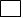 Expliquer Engagez-vous à fournir un rapport d’activitésdans un délai maximum de 2à jours après la finalisation du projet et qui raconte comment les activités ont été menées et ce que votre organisation a appris et ce que les ayants droits ont bénéficiés ? OUIExpliquer  